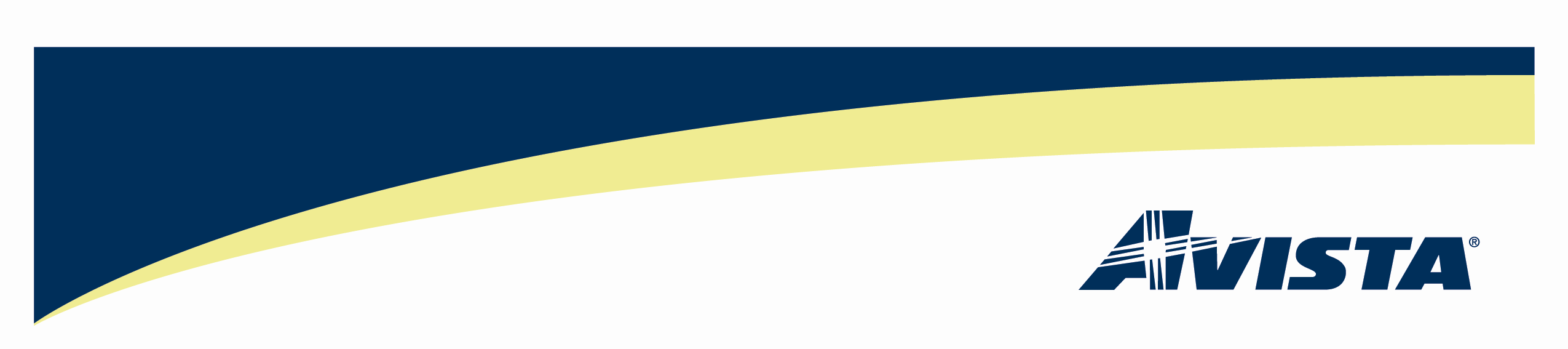 May 31, 2012David DannerExecutive Director and Secretary Utilities & Transportation Commission1300 S. Evergreen Park Drive S. W.Dear Mr. Danner:RE:	Avista Utilities Compliance Filing in Docket No. UE-100176In compliance with RCW 19.285, also known as “I-937” or the Washington Energy Independence Act., and WAC 480-109, and Commission Order No. 01 in Docket No. UE-100176, Avista Corporation hereby submits its “2010-2011 Conservation Program Achievement.”  This filing also includes a request for a finding of prudence of the Company’s Demand Side Management (DSM) expenditures in compliance with Order No. 05 in Docket Nos. UE-110876 and UG-110877 (consolidated).The following Table of Contents is what is included in this compliance filing:Exhibit No.___(BWF-1T) – Direct Testimony of Bruce W. FolsomExhibit No.___(BWF-2) – Compliance with ConditionsExhibit No.___(BWF-3) – Avista Stakeholder InvolvementExhibit No.___(BWF-4) – Avista Response to Cadmus Group “Impact” RecommendationsExhibit No.___(BWF-5) - Avista Response to Cadmus Group” Process” RecommendationsExhibit No.___(LBH-1T) – Direct Testimony of Lori B. HermansonExhibit No.___(LBH-2) – DSM Summary of Savings and Levelized CostsExhibit No.___(LBH-3) – Avista 2011 DSM Annual ReportExhibit No.___(LBH-4) – Memo from NEEA Stating Savings ResultsExhibit No.___(MSK-1T) – Direct Testimony of Dr. Sami M. KhawajaExhibit No.___(MSK-2) – 2010 and 2011 Electric Portfolio “Impact” EvaluationExhibit No.___(MSK-3) – 2010 Natural Gas Portfolio “Impact” EvaluationExhibit No.___(MSK-4) –2011 Natural Gas Portfolio “Impact” EvaluationExhibit No.___(MSK-5) – 2010 Portfolio-Wide “Process” EvaluationExhibit No.___(MSK-6) – 2011 Portfolio-Wide “Process” EvaluationExhibit No.___(MSK-7) – Memo from Avista’s Technical Committee explaining CFL Contingency Plan Final Savings Values and consistency with the Regional Technical ForumThe Company has also included on the enclosed CD workpapers supporting the Company’s filing.  Given the voluminous and electronic nature of these workpapers, they are being provided in electronic format only.  Hardcopies can be provided upon request.  Below are a list of the workpapers:Evaluations Done by Dr. Sami KhawajaAudit Evaluations2010 Demand Side Management Business Plan2011 Demand Side Management Business PlanEvaluation, Measurement and Verification (EM&V) FrameworkEvaluation, Measurement and Verification (EM&V) 2011 Plan2010-2011 Biennial Conservation Plan2010 Annual DSM ReportAvista DSM 3rd and 4th Quarter, 2011 NewslettersMonthly DSM Reports (1/2010 through 12/2011)Quarterly DSM Reports (2010 and 2011)DSM FTE Employee CountA copy of this filing has been sent to the Service List in Docket Nos. UE-110876 and UG-110877.  If you have any questions regarding this information, please contact Bruce Folsom at 509-495-8706 or myself at 509-495-4975.Sincerely,/s/Linda Gervais//Linda GervaisManager, Regulatory PolicyAvista Utilities509-495-4975linda.gervais@avistacorp.comcc :	Service List in Dockets UE-110876 and UG-110877	Deborah Reynolds,  Utilities & Transportation Commission	Eric Russel,  Utilities & Transportation Commission	Mary Kimball, Public Counsel	Nancy Hirsch, Northwest Energy Coalition